Chapitre IVLe monde gréco-romainPartie 1 – La GrècePlan de travailReprésentations du monde gréco-romainPartie 1: La GrèceLocalisationPériodes de l’histoire grecqueCité et citoyennetéLa citéConcept de citoyenneté en Grèce (Athènes)Le système politique athénien La démocratie athénienneLes institutions politiques à Athènes aux IVème et Vème siècles av. J.-C.Critères de la démocratie actuellementLes croyances et les expressions artistiquesVocabulaireSavoirsDater les différentes périodes de l’histoire grecqueDéfinir qui sont les HoracesDonner les caractéristiques des périodes de l’histoire grecqueDéfinir une citéDéfinir et donner les caractéristiques (droit et devoirs) d’un citoyenDéfinir qui sont les éphèbesDéterminer les différentes classes sociales grecques et leurs caractéristiquesDéterminer les caractéristiques de la démocratie athénienneDéterminer les problèmes de la démocratie athénienneDéfinir quels sont les trois types de pouvoirs (Législatif- exécutif – judicaire)Définir ce qu’est un tyranCompléter un schéma/tableau avec les différentes institutions politiques athéniennes et leurs pouvoirsDéterminer les critères d’une démocratie actuelleDéterminer les caractéristiques de la religion grecqueDéterminer l’évolution de l’art grecSavoir-faireCompléter une carte muette à l’aide d’un atlas géographique et autres référentielsRéaliser une brève synthèseCompléter une ligne du tempsCompléter un tableau de synthèseCompléter un schéma de synthèseCompléter un tableau de comparaisonRéaliser une synthèseRéférences bibliographiques :Construire l’Histoire : Les racines de l’Occident (jusqu’au Xème siècle), J.-L. JADOULLE et J. GEORGES, éd. Didier Hatier, Namur, 2005, DOSSIER 31, p. 78-79FuturHist 3ème, J. JADOULLE, H. HASQUIN, éd. Didier Hatier, Namur, 2008…Dossier(s) travaillé(s) : 7, 11, 37, 38, 41, 52, 53, 57, 83,  86, Représentations du monde gréco-romainObserve le document 7/1Quel est le dieu représenté ?…………………………………………………………………………………………………………………………Quels sont ses attributs ?……………………………………………………………………………………………………………………………………………………………………………………………………………………………………………………Lis les documents 7/2, 7/3, 7/4, 7/5, 7/6, 7/7 et 7/8Qu’est-ce qui est reproché à l’étude de cette culture classique ?…………………………………………………………………………………………………………………………………………………………………………………………………………………………………………………………………………………………………………………………………………………………………………………………………………………………………………………………………………………………………………Quels sont les avantages à l’étude de cette culture ?…………………………………………………………………………………………………………………………………………………………………………………………………………………………………………………………………………………………………………………………………………………………………………………………………………………………………………………………………………………………………………Quelle contradiction constates-tu dans le document 7/4 ?…………………………………………………………………………………………………………………………………………………………………………………………………………………………………………………………………………………………………………………………………………………………………………………………………………………………………………………………………………………………………………Qui sont les Horaces ?……………………………………………………………………………………………………………………………………………………………………………………………………………………………………………………………………………………………………………………………………………………………………………………………………………………………………………………………………………………………………………………………………………………………………………………………………………………………………Qui est Proserpine ?……………………………………………………………………………………………………………………………………………………………………………………………………………………………………………………………………………………………………………………………………………………………………………………………………………………………………………………………………………………………………………………………………………………………………………………………………………………………………De quand datent les documents 7/5, 7/6 et 7/8 ?……………………………………………………………………………………………………………………………………………………………………………………………………………………………………………………Observe les documents du dossier 11Peux-tu dire que l’Antiquité gréco-romaine est une source d’inspiration ?…………………………………………………………………………………………………………………………………………………………………………………………………………………………………………………………………………………………………………………………………………………………………………………………………………………………………………………………………………………………………………Partie 1 : La GrèceLocalisation Carte 1 : Le bassin méditerranéenOriente la carte à l’aide des points cardinauxSitue les mers suivantes : Mer Méditerranée, mer Rouge, mer Noire, mer Egée.Situe les fleuves suivants : Nil, Rhin, Tibre, Euphrate, Tibre, Tigre, Danube.Situe les régions/pays suivants : Asie mineure, Egypte, Mésopotamie, Grèce, Italie.Carte 2 : La Grèce antiqueOriente la carte à l’aide des points cardinauxSitue les mers qui bordent la Grèce antiqueSitue les régions suivantes : Attique, Béotie, Ionie, Péloponnèse, Crète.Situe les villes suivantes : Athènes, Milet, Mycènes, Sparte, Thèbes, Ephèse, Troie, Marathon, Delphes, Délos, Olympie.Lis le document ci-dessous après avoir complété les deux cartes et réponds aux questions qui suivent. Quelle est l’influence du milieu naturel sur la vie en Grèce ?………………………………………………………………………………………………………………………………………………………………………………………………………………………………………………………………………………………………………………………………………………………………………………………………………………………………………………………Pourquoi peut-on dire que la « Grèce est née divisée » ? ………………………………………………………………………………………………………………………………………………………………………………Pourquoi dit-on également que « la «Grèce a été élevée à l’école de la pauvreté » ?………………………………………………………………………………………………………………………………………………………………………………Pourquoi la Grèce eut-elle une vocation maritime et commerciale ?………………………………………………………………………………………………………………………………………………………………………………………………………………………………………………………………………………………………………………………………………………………………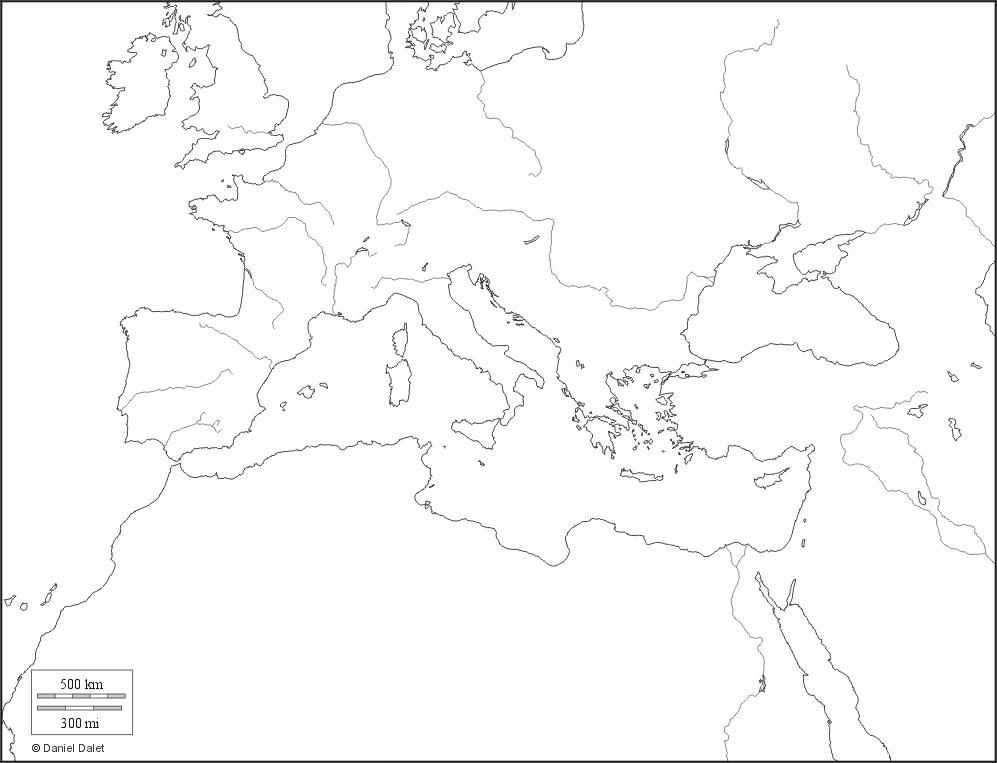 Réalise une brève synthèse sur base des informations obtenues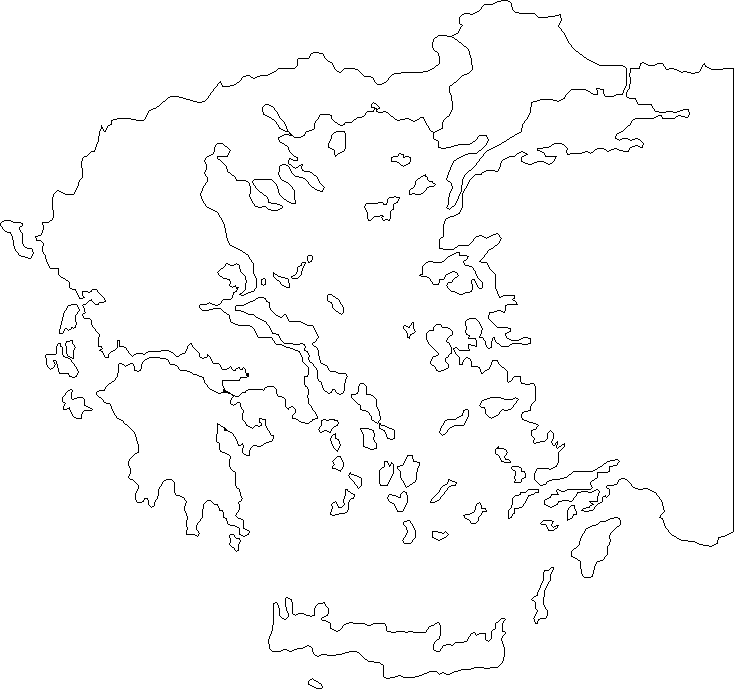 Situation ……………………………………………………………………………………………………………….………………………………………………………………………………………………………………….………………………………………………………………………………………………………………….………………………………………………………………………………………………………………….…Milieu naturel ………………………………………………………………………………………………………………………………………………………………………………………………………………………………………………………………………………………………………………………………………………………………………………………………………………………………………………….……………………..Conséquences sur la vie des Grecs………………………………………………………………………………………………………………………………………………………………………………………………………………………………………………………………………………………………………………………………………………………………………………………………………………………………………………….……………………..Les différentes périodes de l’histoire grecqueAprès avoir lu le dossier 85, détermine les caractéristiques des différentes périodes grecques et ensuite construis une ligne du temps avec les dates et évènements suivants :Ligne du temps : Les évènements de l’histoire grecqueReplace sur la ligne du temps ci-dessous :Les différentes périodes de l’histoire grecqueLes dates et évènements importants cités dans le tableau précédentEchelle : 1cm = 100 ansCité et citoyennetéLa citéPrends le dossier 37 de ton manuel et lis les documents 37/1 et 37/2.Sur base du document 37/1, établis la structure territoriale de la cité.………………………………………………………………………………………………………………………………………………………………………………………………………………………………………………………………………………………………………………………………………………………………………………………………………………Comment l’auteur définit-il une cité ?………………………………………………………………………………………………………………………………………………………………………………………………………………………………………………………………………………………………………………………………………………………………………………………………………………Sur base du dossier37/2, définis ce qu’est l’autarcie.………………………………………………………………………………………………………………………………………………………………………………………………………………………………………………………………………………………………………………………………………………………………………………………………………………Selon Aristote, quels sont les désavantages d’une cité ?………………………………………………………………………………………………………………………………………………………………………………………………………………………………………………………………………………………………………………………………………………………………………………………………………………………………………………………………………………………………………………………………………………………………………………………………………………………………………………………………………………………………………………………………………………………………………………………………………………………………A la lumière de ce texte, complète la définition de la cité.………………………………………………………………………………………………………………………………………………………………………………………………………………………………………………………………………………………………………………………………………………………………………………………………………………………………………………………………………………………………………………………………………………………………………………………………………………………………………………………………………………………………………………………………………………………………………………………………………………………………Observe le document 37/3 et repère les éléments qui composent  la cité.………………………………………………………………………………………………………………………………………………………………………………………………………………………………………………………………………………………………………………………………………………………………………………Quels éléments retrouves-tu dans l’agglomération ?……………………………………………………………………………………………………………………………………………………………………………………………………………………………………………………………………………………………………………………………………………………………………………..Concept de citoyenneté en Grèce (Athènes) 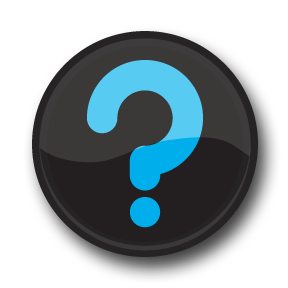 …………………………………………………………………………………………………………………………………………………………………………………………………………………………………………………………………………………………… ?A l’aide du document 38/1, détermine qui sont les personnes résidant dans la cité et qu’est-ce qui les distingue ?………………………………………………………………………………………………………………………………………………………………………………………………………………………………………………………………………………………………………………………………………………………………………………………………………………………………………………………………………………………………………..Lis le document 38/3, consulte le dossier 81 et réponds aux questions ci-dessous :Qui sont les éphèbes ?…………………………………………………………………………………………………………………………………………………………………………………………………………………………………………………………………………………………………………………………………………………………………………………………………………………………………………………………………………………………………………………………………….……………..Quels sont leurs engagements ?…………………………………………………………………………………………………………………………………………………………………………………………………………………………………………………………………………………………………………………………………………………………………………………………………………………………………………………………………………………………………………………………………….……………..De quels domaines relèvent ces engagements ? Quelles sont les valeurs prônées par ce serment ?…………………………………………………………………………………………………………………………………………………………………………………………………………………………………………………………………………………………………………………………………………………………………………………………………………………………………………………………………………………………………………………………………………………….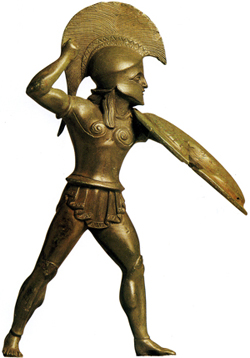 A la lecture des documents 38/1, 38/3 et 38/4 en complément du dossier 83, complète le tableau reprenant les droits et devoirs du citoyen grec. Auparavant, il est bon de définir ce qu’est un citoyen en Grèce antique.Citoyen :………………………………………………………………………………………………………………………………..………………………………………………………………………………………………………………………………………………………………………………………………………………………………………………………………………………………………………………………………………………………………………………………………………………………………………………………………………………………………………………………………………………………………………………………………Peut-on dire que la société athénienne est une société égalitaire ? OUI / NONQuelles sont les différentes classes sociales qui composent cette société ? ……………………………………………………………………………………………………………………….……………………………………………………………………………………………………..…………………Détermine les caractéristiques de chaque classe sociale qui compose la société grecque (athénienne).Le système politique athénien et ses institutions Peut-on dire que la démocratie athénienne du Vème siècle avant J.-C. est comparable à notre démocratie aujourd’hui ? Qu’est-ce qui les différencie ?La démocratie athénienneEn lisant le document 41/1, il est possible de dégager les principes fondamentaux d’une démocratie selon Aristote. Quels sont ces principes ? De quand date ce document ? Penses-tu que ces mêmes principes constituent la démocratie actuelle ?…………………………………………………………………………………………………………………………………………………………………………………………………………………………………………………………………………………………………………………………………………………………………………………………………………………………………………………………………………………………………………Toujours selon Aristote, quels sont les moyens mis en œuvre pour concrétiser ces principes fondamentaux ?………………………………………………………………………………………………………………………………………………………………………………………………………………………………………………………………………………………………………………………………………………………………………………Après lecture du document 41/1, 41/2, 41/3 et 41/4, complète le tableau ci-dessous en notant les caractéristiques de cette démocratie athénienne durant le IV ème siècle avant J.-C. ainsi que les problèmes rencontrés dans ce système politique. Lis le document 41/4. Peux-tu dire que toutes les cités grecques avaient le même système politique ? Explique.…………………………………………………………………………………………………………………………………………………………………………………………………………………………………………………………………………………………………………………………………………………………………………………………………………………………………………………………………………………………………………Qu’est-ce qu’un tyran ?…………………………………………………………………………………………………………………………………………………………………………………………………………………………………………………………………………………………………………………………………………………………………………………………………………………………………………………………………………………………………………Les institutions politiques à Athènes aux  IVème et Vème siècle av. J.-C. A l’aide du dossier 86, complète le schéma de la page suivante.Critères de la démocratie actuellementRéalise une recherche afin de déterminer les critères d’une démocratie actuelle.1.2.3.4.5.6.7.8.Quels sont les trois types de pouvoir ? Détermine pour les institutions politiques athéniennes le(s) type(s) de pouvoir détenu.…………………………………………………………………………………………………………………….……………………………………………………………………………………………………………………………Compare la démocratie athénienne à la démocratie belge aujourd’hui.Les croyances et les expressions artistiquesQuelles sont les croyances grecques durant l’antiquité ? L’art est-il au service des croyances ?Lis le document 53/1. Ce récit est-il un fait historique ? Justifie en te basant sur la définition du fait historique.………………………………………………………………………………………………………………………………………………………………………………………………………………………………………………………………………………………………………………………………………………………………………………Relève dans ce document 53/1 les termes (adjectifs, verbes qui caractérisent les sentiments et les comportements des dieux entre eux et vis-à-vis des mortels. Que peux-tu conclure ?………………………………………………………………………………………………………………………………………………………………………………………………………………………………………………………………………………………………………………………………………………………………………………………………………………………………………………………………………………………………………………………………………………………………………………………………………………………………………………………………………………………………………………………………………………………………Après analyse des documents 53/3, 53/4 et 53/1, quelle caractéristique peux-tu en dégager ?………………………………………………………………………………………………………………………………………………………………………………………………………………………………………………………………………………………………………………………………………………………………………………Après l’analyse du dossier 53 et des documents 52/3, 52/5, 52/7 et détermine les caractéristiques de la religion grecque.……………………………………………………………………………..……………………………………………………………………………..……………………………………………………………………………..……………………………………………………………………………..……………………………………………………………………………..En observant les documents 57/1, 57/2, 57/3, 57/4, 57/5 et 57/6, réalise une brève synthèse décrivant la sculpture grecque et son évolution.……………………………………………………………………………………………………………………………………………………………………………………………………………………………………………………………………………………………………………………………………………………………………………………………………………………………………………………………………………………………………………………………………………………………………………………………………………………………………………………………………………………………………………………………………………………………………………………………………………………………………………………………………………………………………………………………………………………………………………………………………………………………………………………………………………………………………………………………………………………………………………………………………………………………………………………………………………………………………………………………………………………………………………………………………………………………………………………………………………………………………………………………………………………………………………………………………………………………………………………………………………………………………………………………………………………………………………………………………………………………………………………………………………………………………………………………………………………………………………………………………………………………………………………………………………………………………………………………………………………………………………………………………………………………………………………………………………………………………………………………………………………………………………………………………………………………………………………………………………………………………………………………………………………………………………………………………………………………………………………………………………………………………………………………………………………………………………………………………………………………………………………………………………………………………………………………………………………………………………………………………………………………………………………………………………………………………………………………………………………………………………………………………………………………………………………………………………………………………………………………………………………………………………………………………………………………………………………………………………………………………………………………………………………………………………………………………………………………………………………………………………………………………………………………………………………………………………………………………………………………………………………………………………………………………………………………………………………………………………………………………………………………………………………………………………………………………………………………………………………………………………………………………………………………………………………………………………………………………………………………………………………………………………………………………………………………………………………………………………………………………………………………………………………………………………………………………………………………………………………………………………………………………………………………………………………………………………………………………………………………………………………………………………………………………………………………………………………………………………………………………………………………………………………………………………………………………………………………………………………………………………………………………………………………………………………………………………………………………………………………………………………………………………………………………………………………………………………………………………………………………………………………………………………………………………………………………………………………………………………………………………………………………………………………………………………………………………………………………………………………………………………………………………………………………………………………………………………………………………………………………………………………………………………………………………………………………………………………………………………………………………………………………………………………………………………………………………………………………………………………………………………………………………………………………………………………………………………………………………………………………………………………………………………………………………………………………………………………………………………………………………………………………………………………………………………………………Période MinoennePériode MycéniennePériode des siècles obscursPériode archaïquePériode ClassiquePériode HellénistiqueDroitsDevoirsCaractéristiques de la démocratie athénienneProblèmes de la démocratie athénienneInstitutionsCaractéristiques (Composition, temps de mandat, …) EcclésiaBoulèArchontat HéliéeAréopageStratègesCritèresAthènesBelgique1.2.3.4.5.6.7.8.Type de démocratieDirecteLe peuple choisit directement son (ses) représentant(s)IndirecteLe peuple choisit un parti qui désignera le(s) représentant(s)